ESCUELA HÍPICA SOTO DEL ESPINAR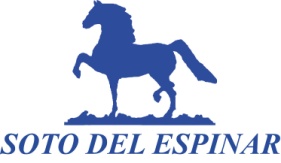 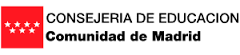 COMUNIDAD DE MADRIDENSEÑANZAS DEPORTIVAS DE RÉGIMEN ESPECIALCICLO INICIAL GRADO MEDIO (Técnico I)CICLO FINAL GRADO MEDIO EN LAS DISCIPLINAS HÍPICAS DE RESISTENCIA, ORIENTACIÓN Y TURISMO ECUESTRE (Técnico II)Real Decreto 933/2010, de 23 de Julio (BOE de 31 de agosto de 2010)Decreto 74/2014, de 3 de Junio (BOCM de 9 de julio de 2014)Decreto 75/2014, de 3 de Junio (BOCM de 9 de julio de 2014)ENTIDAD QUE IMPARTE LA FORMACIÓN: Por la Orden 1263/2015 de 30 de abril de la Consejería de Educación, Juventud y Deporte, ha autorizado al centro docente privado de Enseñanzas Deportivas Hípica Soto del Espinar, con código de centro 28076630, para impartir las enseñanzas de:Grado Medio (ciclo inicial y ciclo final en las disciplinas hípicas de Salto, Doma y Concurso Completo y en las disciplinas hípicas de Resistencia, Orientación y Turismo Ecuestre)Grado Superior en HípicaLUGAR DE IMPARTICIÓNEscuela Hípica Soto del EspinarCamino del Espinar, s/n.28140 Fuente El Saz de Jarama (Madrid)Teléfono: 685773515/ 669764937Correo electrónico: laura@sotodelespinar.comPágina web: www.sotodelespinar.comPuedes visitarnos en Facebook y TwitterPolideportivo Municipal de Fuente El Saz de JaramaAvda. Julián Sánchez, 2128014 Fuente El Saz de Jarama (Madrid)REQUISITOS DE ACCESO:Edad mínima: 16 añosFormación académica mínima: Graduado en Educación Secundaria o equivalente a efectos académicos; certificado de superación de las prueba de acceso al grado medio establecida en el artículo 31 del RD 1363/2007; Acreditar algunas de las condiciones establecidas en la Disposición Adicional Duodécima del RD 1363/2007; Prueba sustitutiva de los requisitos académicos para el acceso a las Enseñanzas Deportivas de Régimen Especial y a las Formaciones Deportivas en periodo transitorio, según la Orden 1500/2009 de de 3 de abril de la Comunidad de Madrid y la Resolución de 10 de abril de 2015 de la Dirección General de Educación Secundaria, Formación Profesional y Enseñanzas de Régimen Especial; Certificado de superación de la prueba de acceso a la universidad para mayores de 25 años; Certificado de superación del primer nivel de las enseñanzas deportivas (para aquellos alumnos que desee cursar el ciclo final del grado medio)Cualquier duda referente a este punto ponerse en contacto a través del correo electrónico laura@sotodelespinar.comAfiliación Federativa Territorial de Madrid en vigor (2015)HORARIO DE LA FORMACIÓNDe lunes a jueves de 08:00 a 15:45, con dos descansos.CALENDARIO LECTIVO: De octubre de 2015 a junio de 2016Ciclo inicial grado medio: del 13 de octubre al 14 de diciembre de 2015. Prueba de acceso el 21 de septiembre de 2015.Ciclo final grado medio en las disciplinas hípicas de Resistencia, Orientación y Turismo Ecuestre: del 19 de octubre al 23 de febrero de 2016IMPORTE DE LA FORMACIÓN: Técnico deportivo en hípica: Costo del curso: 2.100€Derechos de prueba específica de acceso: 200€Secretaría, expediente y seguro: 120€Certificaciones y diplomas: 70€Total: 2.490€ Técnico deportivo en las disciplinas hípicas de Resistencia, Orientación y Turismo Ecuestre: Costo del curso: 2.100€Secretaría, expediente y seguro: 120€Certificaciones y diplomas: 70€Total: 2.290€PRUEBAS ESPECÍFICAS DE ACCESO CICLO INICIAL GRADO MEDIOFORMALIZACIÓN DE LA INSCRIPCIÓN PARA LA PRUEBA ESPECÍFICALa inscripción se realizará en la sede de la  Escuela Hípica Soto del Espinar o rellenando la ficha de inscripción adjunta, junto con copia de la documentación solicitada en horario de lunes a viernes de 9:00 a 15:00 h. entre los días uno y siete de septiembre de 2015. Las listas provisionales de admitidos a las pruebas específicas se harán públicas en el tablón de anuncios de la mencionada Escuela Hípica el día nueve de septiembre de 2015. Habrá un periodo de reclamación y subsanación de documentación de dos días desde la publicación de las listas provisionales.Las lista definitivas de admitidos a las pruebas específicas se harán públicas, en el mismo lugar que las provisionales, el quince de septiembre de 2015. Una vez publicadas las listas definitivas debe hacerse el pago de los derechos de prueba específica de acceso en los dos días siguientes a la publicación de las mencionadas listas (dieciséis y diecisiete de septiembre de 2015) y enviar justificante al correo electrónico laura@sotodelespinar.com. Este requisito es indispensable para acceder a la prueba. El número de cuenta al que hay que realizar el ingreso es ES36 0075 0655 4606 0041 6685 (Banco Popular), perteneciente a Laura Prudencio Baides. Concepto: nombre y apellido del alumno y prueba específica.PUBLICACIÓN ACTAS PRUEBA ESPECÍFICA:El acta de calificaciones de la prueba de carácter específico se hará pública en el tablón de anuncios de la Escuela Hípica Soto del Espinar el día veintidos de septiembre de 2015. A partir de la fecha de publicación del acta de calificaciones, los interesados dispondrán de dos días para solicitar al tribunal una revisión de la prueba, por escrito, especificando los motivos de su reclamación y la parte que desean revisar. Los modelos de reclamación se podrán obtener en la secretaría del centro o a través del correo electrónico laura@sotodelespinar.com.El tribunal tendrá un plazo de tres días para resolver las reclamaciones presentadas, desde la finalización del plazo de presentación de las mismas. El acta definitiva de calificaciones será publicada en el tablón de anuncios de la Escuela Hípica Soto del Espinar al día siguiente de la finalización del periodo de resolución, el treinta de septiembre de 2015.CONTENIDO DE LAS PRUEBAS DE ACCESOPrueba específica de acceso al ciclo inicial de grado medio en hípica (ciclo inicial grado medio). Según contempla el Anexo VIII del RD 933/2010 del23 de JulioPrueba prácticaPrueba práctica de manejo del caballo: Acercarse al caballo en el box o paddock: revisión de su estado físico, anímico y de su carácterConducción del caballo del diestro desde la zona de box a la zona de examen, atándolo con nudo de seguridad para su limpieza y colocación del equipo de monta. Criterios de evaluación: describir y realizar el manejo del ganado equino en tiempo y modo, según su edad, uso y condición, aplicando los métodos de restricción con seguridad y de forma que se alcanzan los objetivos establecidos: Aproximación al caballo en el box o paddock con seguridad y siguiendo los protocolos establecidosColocar adecuadamente la cabezada de cuadra y efectuar un paseo del diestro, con seguridad y siguiendo el protocolo establecido.Detectar signos de buena y mala condición física y el estado de bienestar del caballo. Prueba práctica de limpieza y acondicionamiento del caballo en el box: Efectuar la limpieza completa del caballoArreglo de crin, cola y trenzadoRealizar la limpieza de la cama y el boxCriterios de evaluación: realizar la limpieza e higiene del caballo, aplicando las técnicas de limpieza, aseo y arreglo de crines y cola del caballo: Efectuar la limpieza y aseo del caballo con corrección, utilizando los utensilios adecuados y según los principios básicos de higiene del caballo. Ejecutar las técnicas de arreglos capilares de crines y cola de acuerdo a las características capilares del caballo.Efectuar la limpieza del box (cama, comedero y bebedero) siguiendo los protocolos establecidos y utilizando los materiales y las herramientas de la cuadra con seguridad.Prueba práctica de montaje, colocación y limpieza del equipoPresentación de equipos (monturas, cabezadas, protecciones y martingalas)Realizar la limpieza del material utilizadoRealizar el montaje del equipoRealizar la colocación del equipo de montar sobre el caballoPresentar el caballo al diestro en la pista con equipo de montarRealizar la retirada y desmontaje del equipoCriterios de evaluación: seleccionar, colocar y mantener los equipos para la monta, identificando las características de los equipos de monta, analizando las técnicas de colocación y aplicando las técnicas de limpieza de los mismos: Identificar cada una de las partes de los diferentes equipos de monta y trabajo del caballo.Elegir los equipos más adecuados con arreglo a las características morfológicas y a la disciplina a realizar. Ejecutar las secuencias de tareas para proceder a la adaptación, colocación, retirada y almacenaje del equipo en el caballo. Identificar y solucionar las contingencias que pueden surgir en la colocación del equipo en el caballo. Presenta el caballo al diestro con el equipo de montar en condiciones de seguridad.Identificar las zonas del caballo propensas a rozaduras y heridas provocadas por el roce de un equipo inadecuado o mal colocado y aplicar las medidas necesarias. Efectuar la limpieza del equipo completo del caballo con los materiales y productos de limpieza del equipo adecuados. Prueba práctica de montaPresentar el caballo del diestro en la pista con equipo de montarSubir al caballo, utilizando al menos dos procedimientosRealizar un calentamiento individual a los tres aires, con y sin estribosRealizar una prueba individual con evoluciones en pista a los tres aires, realizando paradas, transiciones y figuras de picaderoEjecutar una prueba de salto de 8 obstáculos de diferentes tipos y con una altura de 0.80 m., a los aires de trote y galope intercaladosEjecutar un recorrió de cross de al menos 1000 m. de longitud y 8 obstáculos con una altura máxima en su parte fija de hasta 0.80 m. con dificultades técnicas del nivel de promociónCriterios de evaluación: monta a caballo tanto en pista como fuera de ella, describiendo las técnicas básicas de equitación y ejecutando los distintos aires con eficacia y aplicando la técnica adecuada o correcta. Seleccionar las técnicas más adecuadas, en cada caso, para montar y desmontar del caballo. Realizar los protocolos de seguridad y la técnica correcta de montar y desmontar del caballo. Ejecutar la correcta posición y asiento del aspirante en el caballoEjecutar, durante el calentamiento, el desplazamiento a los tres aires, con y sin la ayuda de los estribos, con una posición y asientos correctos, con dominio técnico y seguridad. Ejecutar en la prueba de doma las técnicas correctas para desplazarse y evolucionar a caballo a los tres aires, realizar paradas, transiciones y figuras de picadero con soltura, corrección y eficacia, valorando posición y asiento del jinete, empleo de ayudas a os tres aires, en paradas y transiciones; actitud del caballo sobre la impulsión, cadencia, equilibrio, rectitud y corrección en la ejecución. Describir las distintas ayudas y su finalidad empleados por el aspirante durante la monta en los diferentes ejercicios. Demostrar el dominio y técnica suficiente para superar la prueba de saltos de obstáculos, al aire de trote y galope, valorando la posición, asiento y equilibrio del jinete, el empleo de las ayudas, la actitud del caballo sobre la impulsión, la cadencia, el equilibrio, la rectitud, el punto de batida en el salto y la corrección en la ejecución.Demostrar el dominio y técnica suficiente para superar el recorrido de cross al aire de trote y galope, valorando la posición, asiento y equilibrio del jinete, el empleo de las ayudas, la actitud del caballo sobre la impulsión, la cadencia, el equilibrio, la rectitud, el punto de batida en el salto y la corrección en la ejecución.Ejecutar durante la prueba práctica las respuestas adecuadas para responder a las conductas inadecuadas del caballo montado. Prueba oral: Prueba de valoración del caballo antes de la monta: responder oralmente a las preguntas del tribunal evaluador sobre: el carácter, estado físico y comportamiento del caballo utilizado en el box, durante la conducción, la limpieza y colocación del equipo, así como durante los trabajos pie a tierra. Criterios de valoración: valorar el comportamiento del caballo antes de la monta, identificando y analizando las características físicas, el carácter y aptitudes del caballo e identificando las anomalías físicas más importantes que limitan o impiden la monta: Describir el carácter del caballo utilizado y las consecuencias para su manejo y montasDescribir procedimientos prácticos de trabajo pie a tierra, que pueden profundizar en la valoración del comportamiento del caballo durante su monta. Identificar los sistemas de trabajo previos a la monta, acordes al carácter y temperamento del caballoDescribir los factores que determinen el estado físico-anímico del caballo en movimiento. Identificar las diferentes reacciones que puede presentar el caballo durante el momento de montar y desmontar.Prueba de valoración del caballo durante la monta: responder oralmente a las preguntas del tribunal evaluador sobre: los factores que influyen en el comportamiento del caballo durante la monta. Criterios de valoración: valorar el comportamiento del caballo durante la monta, identificando y analizando las características físicas, el carácter y aptitudes del caballo e identificando las anomalías físicas más importantes que limitan o impiden la monta: Describir los factores que determinan el estado físico-anímico del caballo en movimientoDescribir las respuestas del caballo durante su monta que determinan actuaciones compensatorias en montas posteriores. Describir los factores medioambientales y externos que han tenido incidencia en el carácter del caballo durante su monta. Prueba escritaPrueba teórica sobre técnica de equitación: responder sobre la técnica de equitación: Asiento y promociónAyudas. Acuerdos de ayudas y aplicaciónLos aires del caballo. Definición y secuenciasErrores más frecuentes en la aplicación de las ayudasCriterios de evaluación: describir las técnicas básicas de equitación: Describir las técnicas que existen para montar y desmontar del caballo más adecuadas a cada caso. Describir la posición y asiento del jinete en la sillaDescribir las ayudas del jinete, su empleo , combinación y coordinación para obtener las respuestas requeridas en el caballoDescribir los errores de aplicación de las ayudas más frecuentes en cada caso. Prueba teórica de preparación del caballo y materiales e instalaciones para la monta: responde sobre el manejo y cuidados del caballo: Limpieza de cuadras, tipo de camasLimpieza del caballoÚtiles de limpieza del caballo y cuadrasTrenzados y esquiladosEquipos de montar, tipos. Embocaduras. Protectores. Riendas auxiliaresInstalaciones deportivas, materiales y equipos de equitación. Criterios de evaluación: identificar las características básicas de la cuadra, describiendo las técnicas y las normas básicas de ejecución y seguridad, los materiales e instalaciones de soporte para el trabajo pie a tierra, la monta y la limpieza del caballo: Definir los requisitos básicos de diseño de las instalaciones fundamentales de una cuadra, identificándolas y matizando los materiales óptimos para la seguridad y comodidad de los caballos. Enumerar los distintos materiales de camasIdentificar los procedimientos de conducción del caballo del diestro y control del mismoDescribir las diferentes técnicas de esquilado y mantenimiento de útilesDescribir la secuencia de tareas que componen el manejo específico con el caballo previas a la colocación del equipo. Enumerar las instalaciones que se emplean para la monta del caballoRelacionar las diferentes instalaciones con el trabajo específico a realizarDescribir, identificar y seleccionar los materiales de apoyo para el trabajo montado. En caso de condiciones meteorológicas adversas contamos con dos picaderos cubiertos.  Equitación necesaria:Casco Botas Fusta o espuelas Chaleco (opcional)EXENCIÓN PRUEBA ESPECÍFICA DE ACCESO: Según el artículo 27 del RD 933/2010, de 23 de julio, están exentos de superar la prueba de carácter específico que se establece para tener acceso al ciclo inicial de grado medio en hípica aquellos deportistas que acrediten: La condición de deportista de alto nivel en las condiciones que establece el RD 971/2007, de 13 de julio, sobre los deportistas de alto nivel y alto rendimiento, para la modalidad o especialidad deportiva correspondiente. La calificación de deportista de alto rendimiento o equivalente en hípica, establecida por las Comunidades Autónomas de acuerdo con su normativaHaber sido seleccionado por la Real Federación Hípica Española para representar a España, dentro de los dos últimos años, en al menos una competición oficial (campeonatos de Europa o del Mundo en las disciplinas hípicas de salto de obstáculos, doma y concurso completo) internacional de categoría absoluta o categoría joven jinete, en la modalidad correspondiente. Aquellos que estén en posesión del certificado expedido por la Real Federación Hípica Española, que acredite el galo9pe de nivel 7 en las modalidades hípicas de saltos de obstáculos y domo y el galope de nivel 5 en la modalidad hípica de concurso completo, del Reglamento de Titulaciones de Jinetes de la referida federación. DATOS DE LA FORMACIÓNTOTAL DE PLAZAS DE ALUMNOS: 15 por ciclo.REQUISITOS DE ACCESO: Solicitud de admisión, que podrá recogerse en la propia Escuela Hípica Soto del Espinar de 9:00 a 15:00 h. desde el día veinticuatro de septiembre de 2015 o solicitándola a través del correo electrónico laura@sotodelespinar.comFotocopia y original para compulsar de Graduado en Educación Secundaria o equivalente a efectos académicos; certificado de superación de las prueba de acceso al grado medio establecida en el artículo 31 del RD 1363/2007; Acreditar algunas de las condiciones establecidas en la Disposición Adicional Duodécima del RD 1363/2007; Prueba sustitutiva de los requisitos académicos para el acceso a las Enseñanzas Deportivas de Régimen Especial y a las Formaciones Deportivas en periodo transitorio, según la Orden 1500/2009 de de 3 de abril de la Comunidad de Madrid y la Resolución de 10 de abril de 2015 de la Dirección General de Educación Secundaria, Formación Profesional y Enseñanzas de Régimen Especial; Certificado de superación de la prueba de acceso a la universidad para mayores de 25 años; Certificado de superación del primer nivel de las enseñanzas deportivas (para aquellos alumnos que desee cursar el ciclo final del grado medio).Certificado original y fotocopia de la superación de la prueba específica del ciclo formativo que se curse o certificado original y copia de la exención de la superación de la prueba específicaAfiliación Federativa Territorial de Madrid en vigor (año 2015)Fotocopia DNI/NIE o PasaporteDos fotografías tamaño carnet con nombre y apellidos en el reversoCertificado médico oficialAutorización firmada de derecho de imagen. Autorización firmada para cursar estudios en caso de ser menor de edad. El último día para entregar la documentación es el cinco de octubre de 2015.Las listas provisionales de admitidos se harán públicas en el tablón de anuncios de la mencionada Hípica el día seis de octubre de 2015. Habrá un periodo de reclamación y subsanación de documentación de un día desde la publicación de las listas provisionales.Las reclamaciones deben ser presentadas por escrito ante la secretaría del centro.Las lista definitivas de admitidos se harán públicas, en el mismo lugar que las provisionales, el ocho de octubre de 2015. Una vez publicadas las listas definitivas de admitidos se debe abonar el curso, para lo cual facilitamos dos formas de pago: Pago del importe total, 2.290€: Debe ser pagado antes de formalizar la matrícula. Pago fraccionado en tres mensualidades: Primera mensualidad: 820€ (120€ de secretaría, expediente y seguro y 700€ de inicio de curso). Esta cantidad debe ser pagada antes de formalizar la matrícula. Segunda mensualidad: 700€, para pagar antes del 5 de noviembre de 2015.Tercera mensualidad: 770€ (700€ de finalización de curso y 70€ de certificaciones y diplomas), antes del 9 de diciembre de 2015.El número de cuenta al que hay que realizar los ingresos es ES36 0075 0655 4606 0041 6685 (Banco Popular) perteneciente a Laura Prudencio Baides. Concepto aparezca el nombre y apellidos del alumno y matrícula 15-16.PERIODO DE MATRICULACIÓNLa matrícula se formalizará el ocho y nueve de octubre y los alumnos deben acercarse a secretaría de la Escuela Hípica Soto del Espinar para recoger los documentos originales a rellenar y firmar y depositarlos en la misma. CONTENIDO DEL A FORMACIÓNTécnico deportivo en hípica (ciclo inicial grado medio): Total horas: 380 h. de formación y práctica más 240 h. de prueba de acceso: 620 h. Técnico deportivo en las disciplinas hípicas de Resistencia, Orientación y Turismo Ecuestre (ciclo final grado medio): Total horas: 660 h. de formación y práctica Bloque ComúnBloque ComúnBloque ComúnMED-C101Bases del comportamiento deportivo20 h.MED-C102Primeros Auxilios30 h.MED-C103Actividad Física Adaptada y discapacidad5 h.MED-C104Organización deportiva5 h.Bloque EspecíficoBloque EspecíficoBloque EspecíficoEsHI102Transporte y mantenimiento físico del caballo pie a tierra20 h.EsHI103Hipología30 h.EsHI104Metodología de la enseñanza de la hípica70 h.EsHI105Acompañamiento por itinerarios a caballo25 h.EsHI106Eventos hípicos25 h.Bloque de Formación PrácticaBloque de Formación PrácticaBloque de Formación PrácticaEsHI107Formación Práctica150 h.Bloque ComúnBloque ComúnBloque ComúnMED-C201Bases del aprendizaje deportivo35MED-C202Bases del entrenamiento deportivo45MED-C203Deporte adaptado y discapacidad20MED-C204Organización y legislación deportiva15MED-C205Género y deporte5MED-CM206Inglés técnico para grado medio40Bloque EspecíficoBloque EspecíficoBloque EspecíficoEsHI202Enseñanza y tecnificación hípica20EsHI203Bases del entrenamiento deportivo del caballo30EsHI204Preparación física del jinete20EsHI205Para-ecuestre25EsHI206Organización de eventos hípicos10EsHR211Perfeccionamiento técnico en raid55EsHR212Perfeccionamiento técnico en trec55EsHR213Organización de itinerarios ecuestres55EsHR214Medio natural30Bloque de Formación PrácticaBloque de Formación PrácticaBloque de Formación PrácticaEsHR215Formación práctica200